  MADONAS NOVADA PAŠVALDĪBA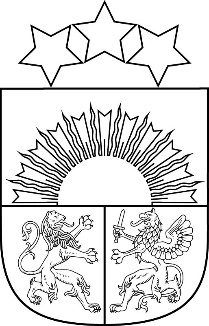 Reģ. Nr. 90000054572Saieta laukums 1, Madona, Madonas novads, LV-4801 t. 64860090, e-pasts: pasts@madona.lv ___________________________________________________________________________MADONAS NOVADA PAŠVALDĪBAS DOMESLĒMUMSMadonā2022. gada 28. aprīlī					            				Nr.255   					                                                   (protokols Nr. 11, 19. p.)Par finansējuma piešķiršanu Sporta un atpūtas bāzes “Smeceres sils” tiesnešu un loģistikas centra ēkas fasādes atjaunošanai	2011. gadā ar Lauku atbalsta dienesta un Madonas novada pašvaldības finansējumu, tika uzbūvēta Sporta un atpūtas bāzes “Smeceres sils” tiesnešu un loģistikas centra ēka. Ēka ekspluatācijā nodota 2011. gadā. Ēkas ārējā fasāde kopš tās nodošanas ekspluatācijā nav atjaunota. 2022. gadā apsekojot ēkas fasādi konstatēts, ka esošās koka fasādes apdares dēļi, jumta slīpņu apdares dēļi, balstu stabi, balstu siju, spāru gali ir izbalējuši un atsevišķos posmos apdares dēļi ir sazilējuši. Lai nepieļautu tālāku fasādes apdares bojāšanos, nepieciešams veikt atjaunošanas darbus ēkas fasādei, balstu stabiem, sijām un spāru galiem.	Ir veikta tirgus izpēte, kurā ir apzinātas izmaksas darbu veikšanai. Kopējās izmaksas fasādes atjaunošanas darbiem sastāda EUR 13 518,25, ieskaitot pievienotās vērtības nodokli.Noklausījusies sniegto informāciju, atklāti balsojot: PAR – 19 (Agris Lungevičs, Aigars Šķēls, Aivis Masaļskis, Andrejs Ceļapīters, Andris Dombrovskis, Andris Sakne, Artūrs Čačka, Artūrs Grandāns, Gatis Teilis, Gunārs Ikaunieks, Guntis Klikučs, Iveta Peilāne, Kaspars Udrass, Māris Olte, Rūdolfs Preiss, Sandra Maksimova, Valda Kļaviņa, Vita Robalte, Zigfrīds Gora), PRET – NAV, ATTURAS –  NAV, Madonas novada pašvaldības dome NOLEMJ:Piešķirt finansējumu Sporta un atpūtas bāzes “Smeceres sils” tiesnešu un loģistikas centra ēkas fasādes atjaunošanai EUR 13 518,25 (trīspadsmit tūkstoši pieci simti astoņpadsmit euro, 25 centi) apmērā no 2022.gada Madonas novada pašvaldības budžeta nesadalītajiem līdzekļiem.Domes priekšsēdētājs				A.LungevičsKārkliņa 29324572